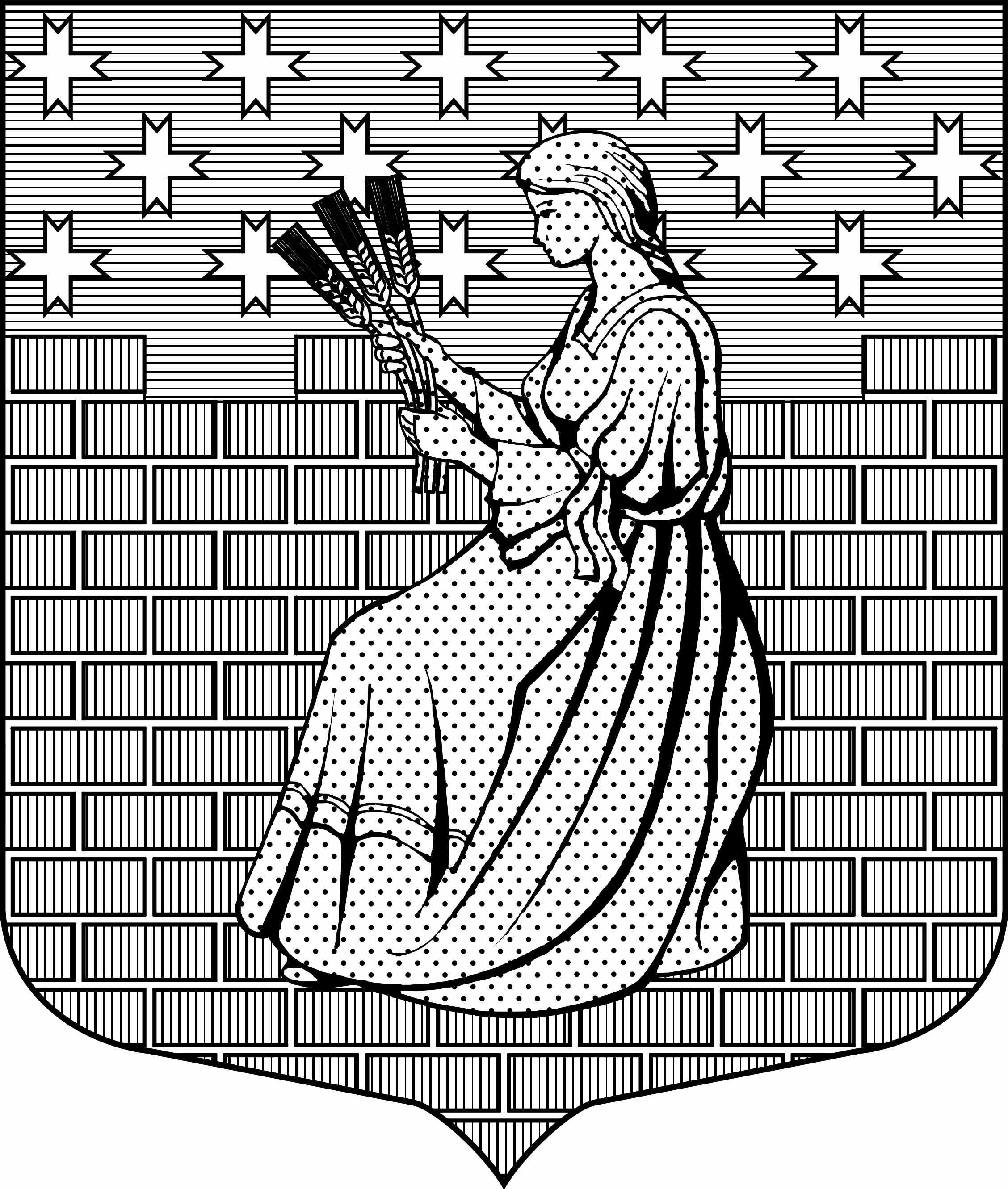 МУНИЦИПАЛЬНОЕ ОБРАЗОВАНИЕ“НОВОДЕВЯТКИНСКОЕ СЕЛЬСКОЕ ПОСЕЛЕНИЕ”ВСЕВОЛОЖСКОГО МУНИЦИПАЛЬНОГО РАЙОНАЛЕНИНГРАДСКОЙ ОБЛАСТИ_____________________________________________________________________________188661, РФ , Ленинградская обл., Всеволожский район, дер. Новое Девяткино дом 57 оф. 83  тел./факс (812) 595-74-44СОВЕТ ДЕПУТАТОВРЕШЕНИЕ«30» мая 2017г.                                                                                     № 29/01-07д.Новое ДевяткиноОб утверждении  Положения об организационно-правовом, финансовом, материально-техническом обеспечении первичных мер пожарной безопасности на территории муниципального образования « Новодевяткинское сельское поселение » Всеволожского муниципального района Ленинградской области   В соответствии с Федеральными законами от 21 декабря 1994 года N 69-ФЗ "О пожарной безопасности", от  22.07.2008 года № 123-ФЗ «Технический регламент о требованиях пожарной безопасности» », от 06.10.2003 года № 131-Ф3 «Об общих принципах организации местного самоуправления в Российской Федерации» областным законом от 25 декабря 2006 года N 169-оз "О пожарной безопасности Ленинградской области", Уставом МО « Новодевяткинское сельское поселение» ,    в целях  реализации полномочий  муниципального образования по организации   первичных мер пожарной безопасности совет депутатов  принял   РЕШЕНИЕ :   1. Утвердить  Положение об организационно-правовом, финансовом, материально-техническом обеспечении первичных мер пожарной безопасности на территории муниципального образования « Новодевяткинское сельское поселение » Всеволожского муниципального района Ленинградской области согласно приложению  к настоящему решению.  2. Опубликовать настоящее решение   на официальном сайте МО « Новодевяткинское сельское поселение»  в сети Интернет.  3. Контроль за исполнением постановления возложить на  постоянно действующую  комиссию совета депутатов по вопросам жилищно-коммунального хозяйства, благоустройству, промышленности, транспорту и связи, строительству и архитектуре.Глава муниципального образования                                                    Д.А.Майоров Приложение  к  решению от    30.05. 2017г. №  29/01-07ПОЛОЖЕНИЕ
об организационно-правовом, финансовом, материально-техническом обеспечении первичных мер пожарной безопасности на территории муниципального образования « Новодевяткинское сельское поселение » Всеволожского муниципального района Ленинградской области 
1. Общие положения 
1.1. Настоящее Положение об организационно-правовом, финансовом, материально-техническом обеспечении первичных мер пожарной безопасности на территории муниципального образования « Новодевяткинское сельское поселение » Всеволожского муниципального района Ленинградской области ( далее – Положение)  разработано в соответствии с федеральными законами от 21.12.1994 года № 69-ФЗ «О пожарной безопасности», от 06.10.2003 года № 131-Ф3 «Об общих принципах организации местного самоуправления в Российской Федерации», от 22.07.2008 года № 123-ФЗ «Технический регламент о требованиях пожарной безопасности», областным законом от 25 декабря 2006 года N 169-оз "О пожарной безопасности Ленинградской области", Уставом муниципального образования «Новодевяткинское сельское поселение»  Всеволожского муниципального района Ленинградской области ( далее – муниципальное образование)   и определяет организационно-правовое, финансовое, материально-техническое обеспечение первичных мер пожарной безопасности на территории муниципального образования. 1.2. Обеспечение первичных мер пожарной безопасности в границах  муниципального образования относится к вопросам местного значения муниципального образования.2. Основные термины и понятия
2.1.  Основные понятия и термины, применяемые в настоящем Положении:
пожарная безопасность – состояние защищенности личности, имущества, общества , государства и муниципального образования  от пожаров;
пожар – неконтролируемое горение, причиняющее материальный ущерб, вред жизни и здоровью граждан, интересам общества и государства;
первичные меры пожарной безопасности – реализация муниципальным образованием положений статьи 19 Федерального  закона  от 21.12.1994 N 69-ФЗ "О пожарной безопасности" ;противопожарный режим – требования пожарной безопасности, устанавливающие правила поведения людей, порядок организации производства и (или) содержания территорий, зданий, сооружений, помещений организаций и других объектов в целях обеспечения пожарной безопасности;
профилактика пожаров – совокупность превентивных мер, направленных на исключение возможности возникновения пожаров и ограничение их последствий;
первичные средства пожаротушения – переносимые или перевозимые людьми средства пожаротушения, используемые для борьбы с пожаром в начальной стадии его развития;
особый противопожарный режим – дополнительные требования пожарной безопасности, устанавливаемые органами государственной власти или органами местного самоуправления в случае повышения пожарной опасности на соответствующих территориях;
пожарная охрана – совокупность созданных в установленном порядке органов управления, подразделений и организаций, предназначенных для организации профилактики пожаров, их тушения и проведения возложенных на них мероприятий  .2.2. Остальные термины и понятия применяются в значениях , установленных действующим законодательством Российской Федерации.3. Первичные  меры пожарной безопасности на территории муниципального  образования 
3.1. К  полномочиям  органов местного самоуправления в области обеспечения первичных мер пожарной безопасности относятся: 
        создание условий для организации добровольной пожарной охраны, а также для участия граждан в обеспечении первичных мер пожарной безопасности в иных формах;создание в целях пожаротушения условий для забора в любое время года воды из источников наружного водоснабжения, расположенных в сельских населенных пунктах и на прилегающих к ним территориях;оснащение территорий общего пользования первичными средствами тушения пожаров и противопожарным инвентарем;организация и принятие мер по оповещению населения и подразделений Государственной противопожарной службы о пожаре;принятие мер по локализации пожара и спасению людей и имущества до прибытия подразделений Государственной противопожарной службы;включение мероприятий по обеспечению пожарной безопасности в планы, схемы и программы развития территорий поселений и городских округов;оказание содействия органам государственной власти субъектов Российской Федерации в информировании населения о мерах пожарной безопасности, в том числе посредством организации и проведения собраний населения;установление особого противопожарного режима в случае повышения пожарной опасности. 4. Организационно-правовое обеспечение первичных мер пожарной безопасности
4.1. Организационно-правовое обеспечение первичных мер пожарной безопасности в границах (на территории) муниципального образования    предусматривает:
1) правовое регулирование вопросов организационно-правового, финансового, материально-технического обеспечения первичных мер пожарной безопасности;
2) разработку и осуществление мероприятий по обеспечению пожарной безопасности объектов муниципальной собственности, включение мероприятий по обеспечению пожарной безопасности в планы и программы развития  муниципального образования; 3) разработку, утверждение и исполнение местного бюджета в части расходов на обеспечение первичных мер пожарной безопасности;

4) установление особого противопожарного режима на территории  муниципального образования 
5) организацию работы комиссии по обеспечению первичных мер пожарной безопасности.
4.2. Нормативно-правовые акты  в сфере обеспечения первичных мер пожарной безопасности  утверждаются  советом депутатов муниципального образования и администрации муниципального образования в  пределах компетенции соответствующих органов местного самоуправления. 4.3. Комиссия  по обеспечению первичных мер пожарной безопасности создается при администрации муниципального образования и действует в соответствии с правовым актом администрации муниципального образования.

5. Материально-техническое обеспечение первичных мер пожарной безопасности
5.1. Материально-техническое обеспечение первичных мер пожарной безопасности предусматривает:
1) осуществление дорожной деятельности в отношении автомобильных дорог местного значения и обеспечение беспрепятственного проезда пожарной техники к месту пожара;
2) обеспечение надлежащего состояния источников противопожарного водоснабжения, находящихся в муниципальной собственности;
3) организация работ по содержанию в исправном состоянии средств пожарной безопасности жилых и общественных зданий, находящихся в муниципальной собственности;
4) размещение муниципального заказа по обеспечению первичных мер пожарной безопасности.
5.2. Материально-техническое обеспечение первичных мер пожарной безопасности осуществляется в порядке и по нормам, установленным действующим законодательством Российской Федерации, Ленинградской области ,  нормативно-правовыми актами органов местного самоуправления муниципального образования.

6. Финансовое обеспечение первичных мер пожарной безопасности

6.1. Финансовое обеспечение мер первичной пожарной безопасности на территории  муниципального образования является расходным обязательством муниципального образования.
6.2. Финансовое обеспечение мер первичной пожарной безопасности осуществляется за счет средств бюджета  муниципального образования в пределах средств, предусмотренных решением совета депутатов  муниципального образования о бюджете на соответствующий финансовый год.